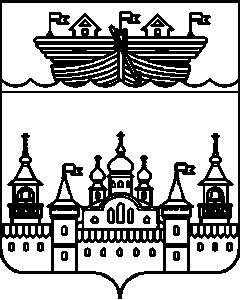 СЕЛЬСКИЙ СОВЕТВЛАДИМИРСКОГО СЕЛЬСОВЕТАВОСКРЕСЕНСКОГО МУНИЦИПАЛЬНОГО РАЙОНАНИЖЕГОРОДСКОЙ ОБЛАСТИРЕШЕНИЕ24 сентября 2020 года										№ 38«Об отмене решения сельского Совета Владимирского сельсовета от 17.08.2020 года № 23 «О внесении изменений и дополнений в Устав Владимирского сельсовета Воскресенского муниципального района Нижегородской области»В соответствии с Федеральным законом от 06 октября 2003 года №131-ФЗ «Об общих принципах организации местного самоуправления в Российской Федерации», в целях приведения Устава Владимирского сельсовета Воскресенского муниципального района в соответствие с действующим законодательством, в связи с технической ошибкой сельский Совет Владимирского сельсовета решил:1. Решения сельского Совета Владимирского сельсовета от 17.08.2020 года № 23 «О внесении изменений и дополнений в Устав Владимирского сельсовета Воскресенского муниципального района Нижегородской области» - отменить.3. Обнародовать настоящее решение путем вывешивания на информационном стенде в помещении администрации Владимирскогосельсовета Воскресенского муниципального района Нижегородской области и на официальном сайте администрации Воскресенского муниципального района Нижегородской области в информационно-телекоммуникационной сети «Интернет».4.Настоящее решение вступает в силу после его обнародования.Глава местного самоуправления 					А.Н.Мозжанов